Добрый день. Сегодня переходим к изучению видов показательных неравенств и методов их решения. Показательные неравенства – это неравенства с переменной в показателе степени. При решении показательных неравенств используются свойства показательной функции  y= ax: при а > 1 функция возрастает на всей числовой прямой и при  0 < а < 1 функция убывает на всей числовой прямой. 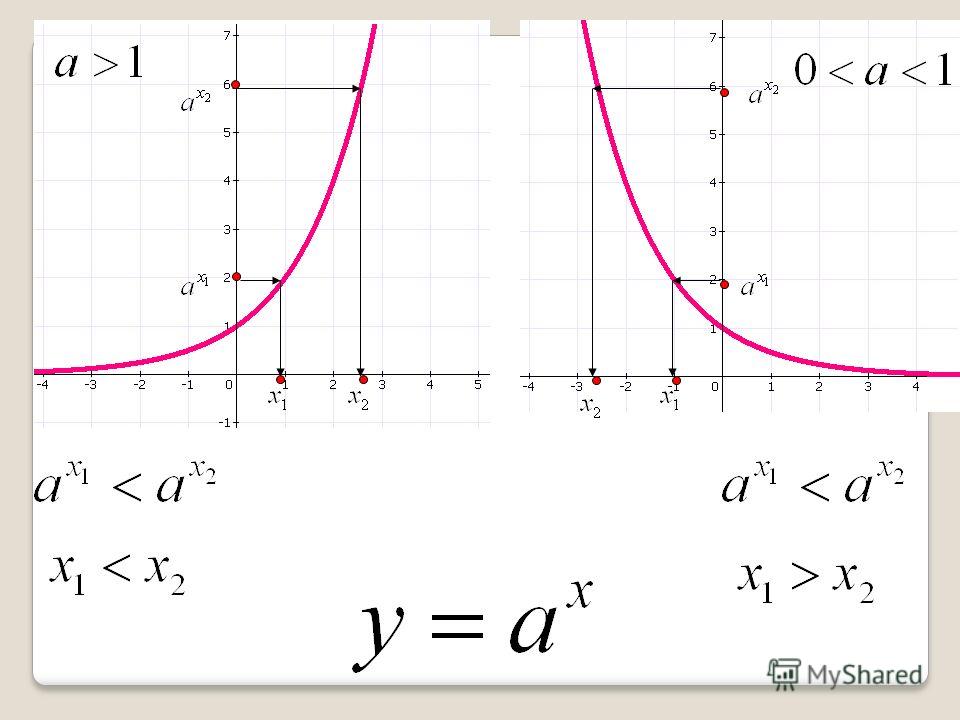 На применении этих свойств построена основная теорема решения показательных неравенств.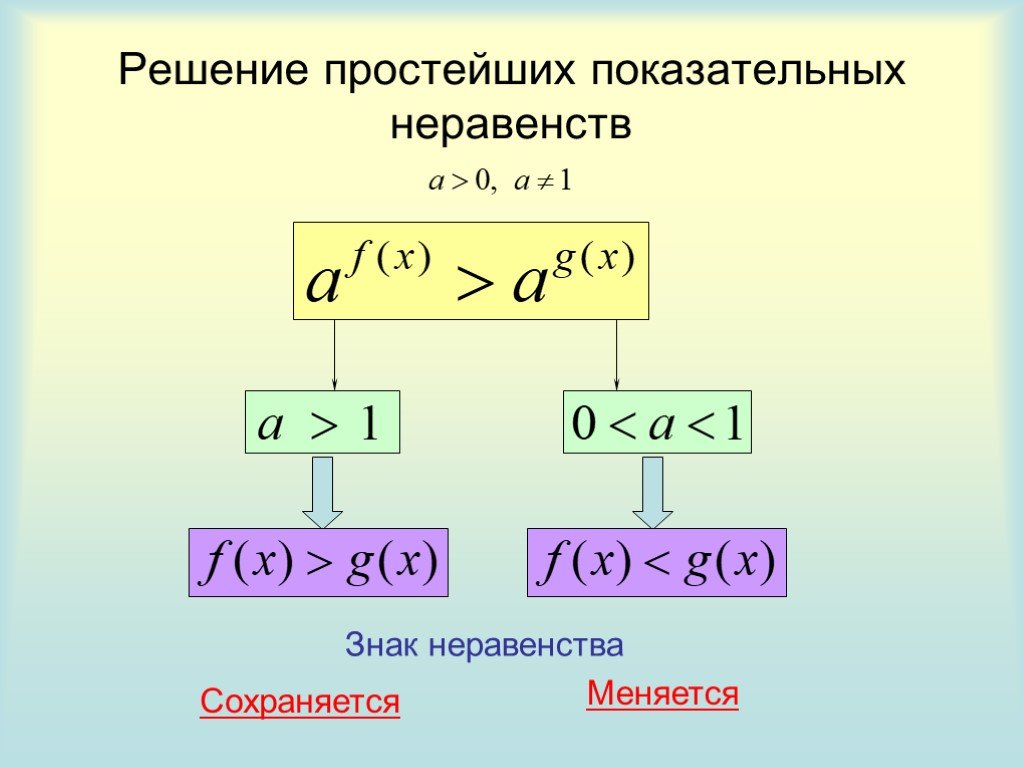 Обратите внимание на знаки показательного неравенства и неравенств, составленных из показателей степеней.Рассмотрим  решения нескольких неравенств.Метод приведения обеих частей неравенства к степеням с одним и тем же основанием.а)    < 4                       т.к   0,5 = =  и  4 =  , то        < т.к  2 > 1  и график функции y =  возрастает на R, то запишем неравенство равносильное данному-1 · (7-3х)  < 23х – 7 < 23х < 9х < 3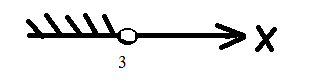 Ответ:  х  ( - б)    < 0,125              т.к 0,25 =  , а 0,125 = , то       < т.к  0 < 0,5 < 1  и график функции y =  убывает на R, то запишем неравенство равносильное данному2·(1+2х) > 32 + 4х > 34х > 1х > 0,25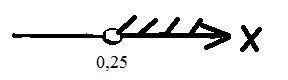 Ответ: х 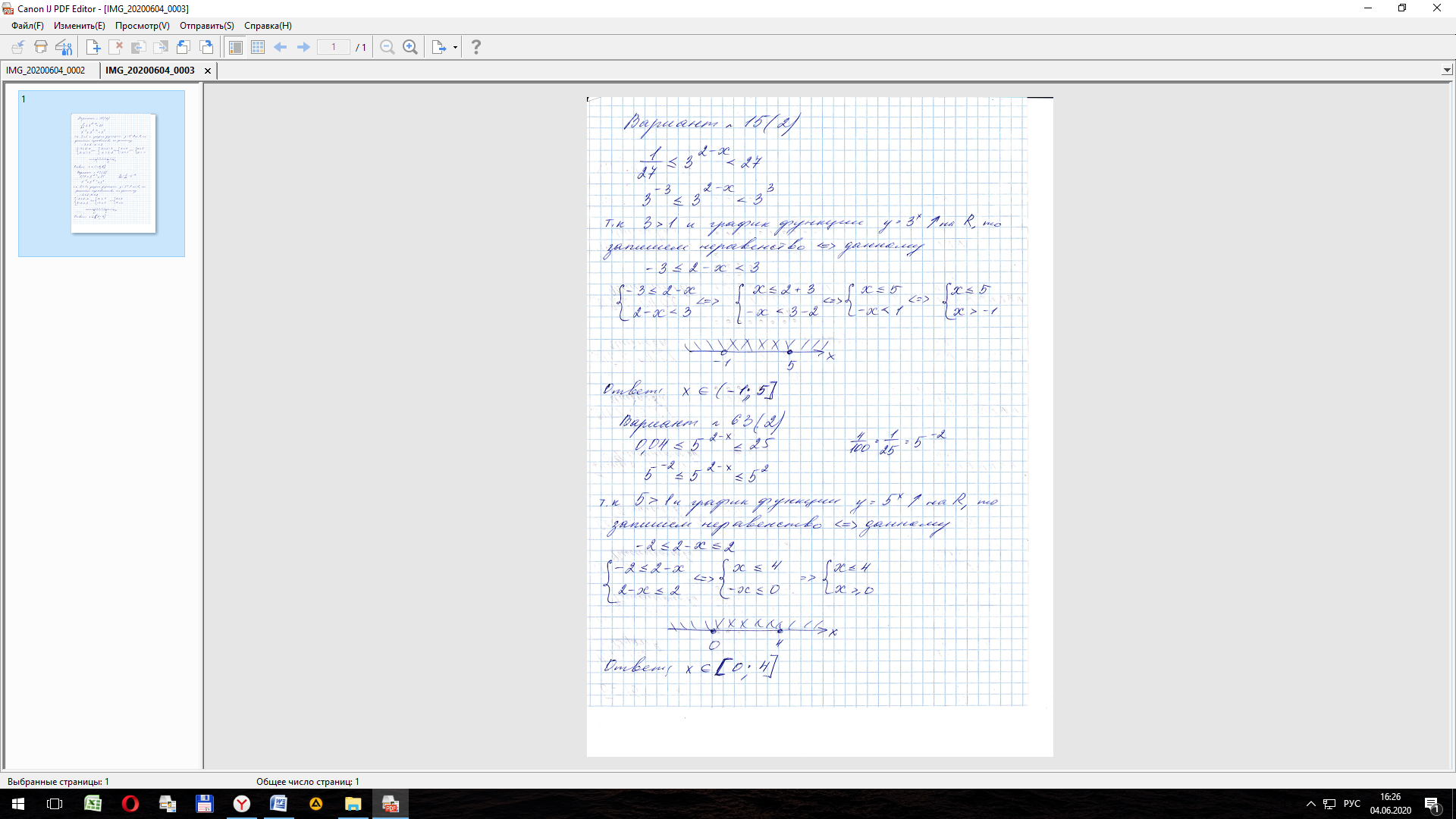 Важная тонкость в переходе в показательных неравенствах:
−− если основание степени больше 1, то знак неравенства должен оставаться прежним,
−− если же основание - число большее 00, но меньшее 1 (лежит между нулем и единицей), то знак неравенства должен меняться на противоположный.Важно! Есть два требования для перехода в показательных неравенствах:
−− число в основании степени слева и справа должно быть одинаковым;
−− степени слева и справа должны быть «чистыми», то есть не должно быть никаких коэффициентов, умножений, делений и т.д. Самостоятельно решаем задание 2 в вариантах 15,23,33,41,55,63,72,82,87,91,95 (сборник Дорофеева ГВ)Выполненные задания отправляем мне на эл.почту по адресу  ksp.npet@mail.ru  Срок выполнения задания   8 июня.